常见问题：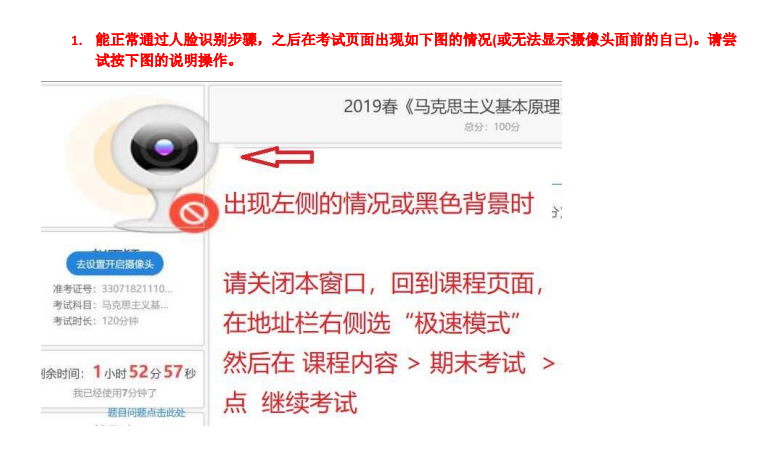 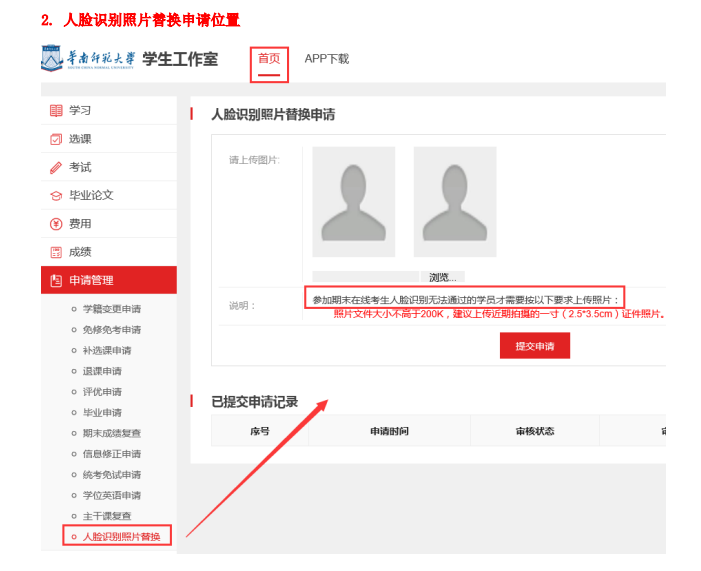 